                          Match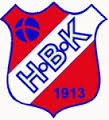                                  CoachningDet viktigaste är att få in en positiv känsla i laget. Att endast ropa positivatillrop är det enklaste sättet att nå framgång. Det ska ej vararesultatinriktad coaching i de yngre årskullarna, se nedan under”Speluppställningar”. Man ska tänka; ”hur ska vi spela för att få mest utav varje spelare” och inte ”hur ska vi spela för att vinna”.Tydliga instruktioner och synnerligen enkla i de yngre årskullarna.Låt spelare spela på fasta positioner under en och samma match, återigenmer viktigt i de yngre årskullarna. Att utveckla sitt spel ifrån en positionär betydligt enklare än att få spela från flera olika.Alla spelar lika mycket under match under förutsättning att de orkar, framtill 11-manna = toppning förbjuden. Man kallar inte en spelare till matchom man inte tänker låta spelaren deltaga.                        SpeluppställningarFör de olika spelformerna kan man använda en mängd skiljdauppställningar. De som rekommenderas är de som utvecklar spelarenmest individuellt.                            5-mannauppställning (1-2-1)Ger tydliga roller med en längst bak, en högermitt, en vänstermitt och enlängst fram.Skapar rörelse på samtliga positioner, såväl i sid- som idjupled. Ingen kan gömma sig. Spelet utvecklas ytterligare då förståelseuppnås genom att ta över varandras positioner. Ideala antal spelare vidmatch är 9 st. 2 fyror spelar 5 minuter var och byte målvakt i halvtid.                               7-mannauppställning (2-3-1)Två backar – tre mittfältare (höger/mitt/vänster) – en forward.  En utveckling från 5-manna med samma grundidé på roller och rörelse. Härutvecklas förståelsen för spelbredd, spelvändningar och spelet utan boll.Ideala antal spelare vid enstaka match är 10 st. Det innebär att det finns 3spelare som byter runt. Man spelar 10 minuter och vilar i fem. Iturneringar kan det vara förnuftigt att ta med 11-12 spelare.                               11-mannauppställningFyra backar (2 mittbackar/2 ytterbackar) – fyra mittfältare (2 mittmitt/2yttermitt), två forwards.Alternativet med tre mittfältare och tre forwards ställer större krav påpositionsbyte och kondition och är mer åt den attraktiva fotbollen, d v som man klarar av det. Båda är en naturlig utveckling från 5- och 7-manna. De viktiga med dessa uppställningar att de inte innehåller någotavancerat som allsvenska lag och landslag (3-5-2, 1-2-4-1-2, diamantenmfl) nyttjar. Sådana uppställningar skapar bara förvirring.Ideala antal spelare är 14 st vid enstaka match. Byte sker främst påmittfält och forwards. Vid turnering och cup är 16 spelare att föredra.